PHỤ LỤC I(Ban hành kèm theo Quyết định số: 297/QĐ-ĐHHĐ ngày 28 tháng 01 năm 2022 của Hiệu trưởng Trường Đại học Hồng Đức)   Mẫu 1: Bản đăng ký đề tài đề án thạc sĩCỘNG HOÀ XÃ HỘI CHỦ NGHĨA VIỆT NAMĐộc lập - Tự do - Hạnh phúcBẢN ĐĂNG KÝ ĐỀ TÀI ĐỀ ÁN THẠC SĨ	I. HỌC VIÊN CAO HỌC                         1. Họ và tên:........................................................2. Ngày sinh:........./............./................3. Học viên lớp cao học khóa:..............................4. Chuyên ngành:..........................................., mã số.......................5. Cơ quan công tác:.........................................................6. Điện thoại: CQ..........................; NR...................; DĐ.......................II. THÔNG TIN VỀ NGƯỜI HƯỚNG DẪN1. Người hướng dẫn thứ nhất1.1. Học hàm, học vị, họ và tên:...................................................1.2. Chuyên ngành:......................... Mã số: …….1.3. Đơn vị công tác:..........................................1.4. Địa chỉ liên hệ:....................................................................1.5. Điện thoại: CQ..........................; NR..........................; DĐ.......................2. Người hướng dẫn thứ hai (nếu có, ghi đầy đủ các thông tin như NHD 1)III. THÔNG TIN VỀ ĐỀ TÀI1. Tên đề tài:...............................................................................2. Bộ môn quản lý:.......................................................................3. Nội dung, phương pháp nghiên cứu và kết quả dự kiến đạt được3.1. Nội dung của đề tài (ghi các nội dung chính)3.2. Phương pháp nghiên cứu (Nêu tóm tắt các phương pháp chính sử dụng trong đề tài)3.3. Dự kiến kết quả đạt được (ghi các kết quả dự kiến đạt được sau khi hoàn thành đề tài)Mẫu 2: Đề cương đề án thạc sĩ phải trình bày được các nội dung		1. Tính cấp thiết của đề tài.		2. Mục tiêu nghiên cứu.		3. Đối tượng, phạm vi nghiên cứu.4. Giả thuyết khoa học (nếu có).		5. Nhiệm vụ nghiên cứu (nếu có).				6. Nội dung nghiên cứu. 		7. Phương pháp nghiên cứu.		8. Dự kiến kết quả đạt được 		9. Cấu trúc nội dung của đề án (liệt kê các chương, mục, tiểu mục). 		10. Tài liệu tham khảo. 		11. Dự kiến kế hoạch thực hiện	  Đề cương nghiên cứu phải có ý kiến của người hướng dẫn và Bộ môn quản lý.Mẫu 3:   Cấu trúc của đề án CẤU TRÚC ĐỀ ÁN	1. Cách trình bày đề án	Đề án được trình bày rõ ràng, sạch sẽ, không được tẩy xoá. Cỡ chữ 14, phông chữ Times New Roman giãn dòng 1,5 line; Trong trường hợp đề cương có các bảng biểu lớn thì cỡ chữ có thể là 10 - 12. Khổ giấy A4 (210 x 297 mm), lề trên: 2,5 cm, lề dưới: 2,5 cm, lề trái: 3,5 cm, lề phải: 2 cm. Bìa ngoài, bìa trong (bìa phụ) luận văn trình bày theo Mẫu 22, Mẫu 23.      Đề án được đánh số trang bắt đầu từ phần mở đầu cho đến hết danh mục tài liệu tham khảo. Số thứ tự trang đánh ở giữa phía dưới của trang từ 1 đến hết.	Đề án in một mặt giấy, không quá 80 trang đối với Khoa học Tự nhiên, Kỹ thuật và Công nghệ; 100 trang đối với Khoa học Xã hội - Nhân Văn, Khoa học Giáo dục và Kinh tế - Quản trị kinh doanh.	2. Cấu trúc và hình thức của đề án	Đề án được trình bày theo thứ tự các phần như sau:	Bìa ngoài: Bằng giấy cứng in chữ nhũ (Mẫu 25).	Phụ bìa (Bìa trong): in trên giấy thường, hai mặt (Mẫu 24).Chương 1. (Tên chương: in chữ hoa, đậm)		1.1....	1.2....	Chương 2. 		2.1....		2.1.1....	Chương......	KẾT LUẬN VÀ KIẾN NGHỊ (chữ hoa, đậm)	Tài liệu tham khảo.	Phụ lục (nếu có).	Việc đánh số các bảng biểu, đồ thị phải gắn với số thứ tự của chương, ví dụ: hình 1.2 có nghĩa là hình thứ 2 của Chương 1. Tên đầu đề của bảng ghi ở phía trên, tên hình vẽ hoặc ảnh và biểu đồ ghi ở phía dưới hình. Khi đề cập đến bảng biểu và hình vẽ cần nêu rõ số thứ tự của chúng, ví dụ: "... được trình bày trong Bảng 2.3 ..." mà không được viết là "...được trình bày trong bảng dưới đây…". Đề án không được lạm dụng việc viết tắt. Chỉ viết tắt những từ, cụm từ được sử dụng nhiều lần trong đề án. Nếu Đề án có nhiều chữ viết tắt thì cần có bảng danh mục những từ viết tắt (sắp xếp theo thứ tự A,B,C) ở phần đầu luận văn.	Phụ lục của đề án: Phần này bao gồm những nội dung cần thiết nhằm minh hoạ hoặc bổ trợ cho nội dung đề án như bảng số liệu, biểu mẫu, tranh ảnh…. Số trang của phụ lục không được nhiều hơn phần chính của đề án. Các phụ lục cần được đặt tên và đánh số. Trường hợp phụ lục có nhiều trang thì nên đánh số trang với chữ P ở trước phần số, ví dụ P1, P2…	3. Tài liệu tham khảo	a. Cách trích dẫn tài liệu tham khảoCác tài liệu tham khảo phải được trích dẫn theo số thứ tự của các tài liệu được liệt kê ở phần tài liệu tham khảo và được đặt trong ngoặc vuông, ví dụ [1; tr 67-90]. Đối với phần được trích dẫn từ nhiều nguồn tài liệu khác nhau thì số của từng tài liệu được đặt trong ngoặc vuông một cách độc lập theo thứ tự tăng dần, ví dụ [2],[4],[7]. Trường hợp không có tài liệu gốc mà phải trích dẫn thông qua tài liệu khác thì phải nêu rõ các trích dẫn này, đồng thời tài liệu gốc đó không được liệt kê trong tài liệu tham khảo. Ví dụ: tài liệu 37 trong [3]. 			b. Trình bày danh mục tài liệu tham khảo		Tài liệu tham khảo sắp xếp riêng theo nguồn gốc ngôn ngữ: La tinh, Slavơ, Kí hiệu (Việt, Anh, Pháp, Đức, Nga, Trung Quốc, …). Các tài liệu nước ngoài phải giữ nguyên văn, không phiên âm, không dịch.Tài liệu tham khảo được xếp theo thứ tự ABC họ tên tác giả. Đối với người nước ngoài: thứ tự ABC xếp theo họ, đối với người Việt Nam: xếp thứ tự ABC theo tên, không đảo tên trước họ.	Nếu tài liệu không có tên tác giả thì xếp theo thứ tự ABC căn cứ vào từ đầu của tên cơ quan ban hành; ví dụ: Bộ Giáo dục và Đào tạo xếp vào thứ tự vần B, Sở Y tế xếp vào thứ tự vần S…		c. Cách ghi tài liệu tham khảo	Nếu tài liệu tham khảo là sách, luận án, báo cáo, đề án thì ghi như sau:- Tên tác giả hoặc cơ quan ban hành;- Năm xuất bản được đặt trong dấu ngoặc đơn và dấu phẩy sau ngoặc đơn;- Tên sách, luận án, báo cáo được in nghiêng và đặt dấu phẩy cuối tên;- Các số trang có gạch ngang giữa 2 chữ số và dấu phẩy đặt cuối trang; - Nhà xuất bản, dấu phẩy được đặt cuối tên;- Nơi xuất bản, dấu chấm kết thúc tài liệu tham khảo.  Ví dụ:  [1]. Phạm Thị Thu Hà (2015), Nghiên cứu, đánh giá lắng đọng axit ở vùng đồng bằng sông Hồng Việt Nam, Luận án tiến sĩ, tr. 27-30, Viện Tài nguyên và môi trường- Đại học Quốc Gia Hà Nội, Hà Nội.  [2]. Thân Đức Hiền (2008), Nhập môn về siêu dẫn, tr. 10-12, Nhà xuất bản Bách khoa, Hà Nội.	Nếu tài liệu tham khảo là bài báo trong tạp chí, bài trong một cuốn sách… cần ghi đầy đủ các thông tin sau:- Tên tác giả;- Năm công bố được đặt trong dấu ngoặc đơn và dấu phẩy sau ngoặc đơn;	- Tên bài báo được đặt trong dấu ngoặc kép, không in nghiêng và có dấu phẩy cuối tên;- Tên tạp chí hoặc tên sách được in nghiêng và có dấu phẩy cuối tên;- Tập (không có dấu cách);- Số được đặt trong ngoặc đơn và có dấu phẩy sau ngoặc đơn (đối với tạp chí);- Các số trang có gạch ngang giữa 2 chữ số và dấu chấm kết thúc.Ví dụ:  [1]. U. Denker, M. Stoffel, and O. G. Schmidt (2003), “Probing the Lateral Composition Profile of Self-Assembled Islands”, Physics Review Letter, 90, pp. 196102-196108. d. Một số ví dụ về tài liệu tham khảo	Tiếng Việt:	[1]. Quách Ngọc Ân (1992), "Nhìn lại hai năm phát triển lúa lai", Di truyền học ứng dụng, 98(1), tr. 10-16.	[2]. Nguyễn Hữu Đống và cộng sự (1997), Đột biến - Cơ sở lý luận và ứng dụng, tr.15-25, NXB Nông nghiệp, Hà Nội.	[3]. Võ Thị Kim Huệ (2000), Nghiên cứu chuẩn đoán và điều trị bệnh ..., tr.14, 23, 30-35, Luận án Tiến sĩ Y khoa, Trường ĐH Y Hà Nội.[4]. Lê Thị Xuân Thuỳ, Phạm Đình Long, Lê Thị Sương (2018), “nghiên cứu khả năng xử lý rác hữu cơ bằng đệm lát sinh học theo phương thức Takakura Compost”, Tạp chí Khoa học và Công nghệ Đại học Đà Nẵng, 3(124), tr. 74-79.	Tiếng Anh: 	[5]. Anderson, J.E. (1985), "The Relative Inefficiency of Quota, The Cheese Case", American Economic Review, 75(1), pp. 178-190. 	[6]. Borkakati R.P., Virmani S.S. (1997), "Genetics of thermosentive genic male sterility in Rice", Euphytica, 88, pp. 1-7.[7]. Charles Kittel (1986), Introduction to Solid State Physics, pp. 106-110, John Wiley & Sons, United States of America. [8]. FAO (1971), Agricalture Commudity Projections (1970-1980), Vol. II. Rome.	[9]. Institute of Economics (1988), Analysis of Expenditure Pattern of Urban Households in Vietnam, Departement of Economics, Economics Research Report, Hanoi.	………………………………..	4. Tóm tắt đề án	Tóm tắt đề án có kích thước 148.5 x 210 mm (khổ A4 chia đôi), trình bày rõ ràng, không tẩy xoá. Số thứ tự của các hình vẽ, bảng biểu phù hợp như trong đề án.	Tóm tắt nhiều nhất trong 24 trang trên hai mặt giấy, phông chữ Times New Roman, cỡ chữ 11. 	Tóm tắt phải phản ánh trung thực kết cấu, bố cục và nội dung của đề án.Mẫu 4: Danh mục đề tài và người hướng dẫn đề án thạc sĩDANH MỤC ĐỀ TÀI VÀ NGƯỜI HƯỚNG DẪN ĐỀ ÁN THẠC SĨChuyên ngành: .....................  Mã số: ……… Khóa học: ......................Mẫu 5: Đơn xin điều chỉnh tên đề tài đề án thạc sĩ                                                                       Thanh Hóa, ngày     tháng      năm 20….  ĐƠN XIN ĐIỀU CHỈNHTÊN ĐỀ TÀI ĐỀ ÁN THẠC SĨ	Kính gửi:				- Hiệu trưởng Trường Đại học Hồng Đức;			- Phòng Quản lý đào tạo Sau đại học;                                 - Khoa …………………………………..	Tên tôi là:…………………………………….....................................................	Học viên lớp cao học chuyên ngành:……………………….Khóa:…………………	Tôi viết đơn này xin điều chỉnh tên đề tài đề án như sau:	Tên đề tài cũ:…………………………………………………………………….	Tên đề tài mới được điều chỉnh:…………………………………………………           Lý do:……………………………………………………………………………Kính đề nghị Bộ môn, Khoa, Phòng QLĐT Sau đại học và Nhà trường xem xét, quyết định.Tôi xin trân trọng cảm ơn./.Mẫu 6: Đơn xin gia hạn bảo vệ đề án thạc sĩ                                                                       Thanh Hóa, ngày     tháng      năm 20….  ĐƠN XIN GIA HẠN BẢO VỆ ĐỀ ÁN THẠC SĨ	Kính gửi:				- Hiệu trưởng Trường Đại học Hồng Đức;			- Phòng Quản lý đào tạo Sau đại học;                                  - Khoa………………………………………	Tên em là:……………………………………...	Học viên lớp:……………….....Chuyên ngành:………………….	Khóa:…………………………Số điện thoại:……………………	Căn cứ Quyết định số…../QĐ-ĐHHĐ ngày …..tháng….năm 20…của Hiệu trưởng Trường Đại học Hồng Đức về việc phê duyêt tên đề tài và người hướng dẫn đề án, thời hạn hoàn thành bảo vệ luận văn thạc sĩ chậm nhất là ngày…../…../20…  . Tuy nhiên, trong quá trình học tập và viết đề án em không thể hoàn thành đúng thời hạn, vì những lý do sau:…………………………………………………………………………………………………………………………………………………………………………………………	Em viết đơn này kính đề nghị Hiệu trưởng cho phép em được gia hạn thời gian bảo vệ đề án thêm….tháng và xin chịu đóng học phí theo quy định hiện hành.Trân trọng cảm ơn sự quan tâm và giúp đỡ của Nhà trường./.Mẫu 7: Đơn xin bảo vệ đề án thạc sĩCỘNG HÒA XÃ HỘI CHỦ NGHĨA VIỆT NAMĐộc lập - Tự do - Hạnh phúcĐƠN XIN BẢO VỆ ĐỀ ÁN THẠC SĨKính gửi: Hiệu trưởng Trường Đại học Hồng Đức.Tên tôi là:…………………….., sinh ngày……../…../….. là học viên cao học chuyên ngành:………………………….. theo Quyết định số……../……. ngày ……/……/……. của Hiệu trưởng Trường Đại học Hồng Đức.Đến nay, tôi đã hoàn thành các môn học và đề án thạc sĩ với đề tài: …………………………………………………………………………………………………………………………………………………………………………………………………………Thuộc ngành:……….   Chuyên ngành:…………Mã số:………………..Người hướng dẫn khoa học:………………………………………………………	Được sự đồng ý của người hướng dẫn, tôi làm đơn này kính đề nghị Bộ môn, Khoa và Nhà trường cho phép tôi được bảo vệ đề án trước Hội đồng đánh giá đề án thạc sĩ.	Tôi xin trân trọng cảm ơn./.                                                                                    Thanh Hóa, ngày…..tháng….năm…..  Ý KIẾN CỦA NGƯỜI HƯỚNG DẪN                                 NGƯỜI LÀM ĐƠN(Ký và ghi rõ họ tên)	                                          (Ký và ghi rõ họ tên)Mẫu 8: Lý lịch khoa học của học viênCỘNG HOÀ XÃ HỘI CHỦ NGHĨA VIỆT NAMĐộc lập - Tự do - Hạnh phúcLÝ LỊCH KHOA HỌC(Dùng cho học viên cao học)LÝ LỊCH SƠ LƯỢCHọ và tên học viên: ............................................................... Giới tính: ........................Ngày, tháng, năm sinh: ............../.................../...................... Nơi sinh: .........................Quê quán: .............................................................................. Dân tộc: ..........................Chức vụ, đơn vị công tác trước khi đi học tập, nghiên cứu: ....................................................................................................................................................................................Chỗ ở hiện nay (hoặc địa chỉ liên hệ): ............................................................................Điện thoại cơ quan: ....................................; Điện thoại di động:................................. II. QUÁ TRÌNH ĐÀO TẠO1. Trung học Hệ đào tạo: .............................................. Thời gian từ: ........../.......... đến: ......../..........Nơi học (trường, thành phố): ..........................................................................................2. Đại họcHệ đào tạo: .............................................. Thời gian từ: ........./........... đến: ......../..........Nơi học (trường, thành phố): ..........................................................................................Ngành học: ......................................................................................................................Tên đề tài khoá luận tốt nghiệp (nếu viết khoá luận): ......................................................................................................................................................................................................................................................................................................................................Thời gian (ngày, tháng, năm) và nơi bảo vệ (trường, thành phố) khoá luận tốt nghiệp (nếu bảo vệ khoá luận):.................................................................................................................Tên các môn thi tốt nghiệp (nếu dự thi tốt nghiệp): ………......................................................................................................................................................................................................................................................................Thời gian (ngày, tháng, năm) và nơi thi (trường, thành phố) tốt nghiệp (nếu dự thi tốt nghiệp):.................................................................................................................................... .........................................................................................................................................Người hướng dẫn (nếu viết khoá luận): ..........................................................................Cao họcQuyết định công nhận học viên cao học số: ........../............... ngày: ........./......../........... của Hiệu trưởng Trường Đại học Hồng Đức.Hình thức đào tạo: ............................. Thời gian từ: ........./.......... đến: ......../..........Nơi học (trường, thành phố): .....................................................................................Ngành : ......................Chuyên ngành: ................................Mã số: ...........................Tên đề tài đề án thạc sĩ: .....................................................................................................................................................................................................................................................................................................................................................................Người hướng dẫn: .....................................................................................................4. Trình độ ngoại ngữ (biết ngoại ngữ gì, mức độ): ...............................................III.QUÁ TRÌNH CÔNG TÁC CHUYÊN MÔN KỂ TỪ  KHI TỐT NGHIỆP ĐẠI HỌC	IV.CÁC CÔNG TRÌNH KHOA HỌC ĐÃ CÔNG BỐ.............................................................................................................................................................................................................................................................................................................................................................................................................................................Thanh Hóa, ngày......... tháng......... năm..........Mẫu 9: Thông tin về đề án (tiếng Việt và tiếng Anh)THÔNG TIN VỀ ĐỀ ÁN THẠC SĨ1. Họ và tên học viên:…………………………………… 2. Giới tính……………3. Ngày sinh:……………………………………………………………………….4. Nơi sinh:………………………………………………………………..……….5. Quyết định công nhận học viên số:……… ngày ….. tháng……năm …………của Hiệu trưởng Trường Đại học Hồng Đức.6. Các thay đổi trong quá trình đào tạo: (ghi các hình thức thay đổi và thời gian tương ứng)7. Tên đề tài đề án:……………………………………………………………….....8. Chuyên ngành:……………………………………; Mã số:……………………..9. Người hướng dẫn khoa học:…………………………………………………….(Ghi rõ chức danh khoa học, học vị, họ và tên và cơ quan công tác)10. Tóm tắt các kết quả của đề án: (nêu tóm tắt các kết quả của luận văn, nhấn mạnh các kết quả mới nếu có)11. Khả năng ứng dụng trong thực tiễn: 12. Những hướng nghiên cứu tiếp theo: (nếu có)13. Các công trình đã công bố có liên quan đến đề án: (liệt kê các công trình theo thứ tự thời gian nếu có)Chú ý: Bản “Thông tin về đề án thạc sĩ” được soạn thảo bằng Microsoftword, font unicode Times New Roman, cỡ chữ 13. Phần “Tóm tắt các kết quả của luận văn” dài không quá 1 trang A4.INFORMATION ON MASTER’S PROJECT1. Full name : 	 2. Sex: 	3. Date of birth: 	 4. Place of  birth: 	5. Admission decision number: 	 Dated 	6. Changes in academic process: 		(List the forms of change and corresponding times)7. Official project title: 		8. Major: 	 Code: 	9. Supervisors: 		(Full name, academic title and degree)10. Summary of the findings of the project: 		(Summarize them with stress on the new findings, if any)11. Practical applicability, if any: 		12. Further research directions, if any: 		13. Project-related publications: 		 (List them in chronological order)							      Date: ……………………                                                                              Signature: …………………                                                                              Full name: …………………Mẫu 10: Bản nhận xét quá trình học tập của học viênCỘNG HOÀ XÃ HỘI CHỦ NGHĨA VIỆT NAMĐộc lập - Tự do - Hạnh phúcBẢN NHẬN XÉT QUÁ TRÌNH HỌC TẬP CỦA HỌC VIÊN(Dành cho người hướng dẫn)1. Thông tin về đề tài và học viên:- Họ và tên học viên:......................................................................................- Tên đề tài:...........................................................................................................................................................................................................................2. Thông tin về người hướng dẫn:Học hàm, học vị, họ và tên:................................................3. Nội dung nhận xét:3.1. Tinh thần thái độ, trình độ và khả năng nghiên cứu của học viên3.2. Tóm tắt kết quả của đề tài đề án 3.3. Kết luận và kiến nghị        .............., ngày......... tháng......... năm..........Mẫu 11: Giấy đề nghị thành lập hội đồng đánh giá đề án thạc sĩ                                                                       Thanh Hóa, ngày     tháng      năm 20….  GIẤY ĐỀ NGHỊVề việc thành lập Hội đồng đánh giá đề án thạc sĩ	Kính gửi:				- Hiệu trưởng Trường Đại học Hồng Đức;			- Trưởng phòng Quản lý đào tạo Sau đại học.	Thực hiện kế hoạch đào tạo cao học chuyên ngành............ và Quyết định công nhận học viên cao học số: ………/QĐ-ĐHHĐ ngày…../…./…… ;	Căn cứ kết quả học tập và thực hiện đề án của học viên;Theo đề nghị của Bộ môn .........................................................................................	Khoa …..….. đề nghị Hiệu trưởng và Trưởng phòng Quản lý đào tạo Sau đại học làm thủ tục thành lập Hội đồng đánh giá đề án thạc sĩ cho đề tài:   “ ………………… …” của học viên.........……………………… có danh sách Hội đồng (kèm theo)./.Mẫu 12: Danh sách Hội đồng đánh giá đề án thạc sĩDANH SÁCH HỘI ĐỒNG ĐÁNH GIÁ ĐỀ ÁN THẠC SĨ Của học viên: ……………………………………………..Chuyên ngành: ……………… Mã số: …………………Tên đề tài: ………………………………………………...(Danh sách gồm có 5 người)./.Mẫu 13: Giấy mời họp hội đồng đánh giá đề án thạc sĩ        GIẤY MỜI HIỆU TRƯỞNG TRƯỜNG ĐẠI HỌC HỒNG ĐỨCTrân trọng kính mời: GS. TS Nguyễn Văn ATrường Đại học/Học viện...........................Chức danh trong Hội đồng:…………………………………………….Tới dự họp Hội đồng đánh giá đề án thạc sĩ khoa học cho học viên:……………Tên đề tài:………………………………………………………………………..Chuyên ngành:…………………………  Mã số: ……………………………….Thời gian bảo vệ:…………………………………………………………………Địa điểm: ............................., Cơ sở chính, Trường Đại học Hồng Đức (Số 565 Quang Trung 3, Phường Đông Vệ, Thành phố Thanh Hóa).Trân trọng cảm ơn!                                                                               HIỆU TRƯỞNGMẫu 14: Chương trình bảo vệ đề án thạc sĩCHƯƠNG TRÌNH BẢO VỆ ĐỀ ÁN THẠC SĨ1. Đại diện cơ sở đào tạo khai mạc, giới thiệu đại biểu. 2. Chủ tịch Hội đồng chủ trì buổi bảo vệ.3. Thư ký Hội đồng:            - Đọc quyết định thành lập Hội đồng đánh giá đề án Thạc sĩ.- Đọc đơn xin bảo vệ, lý lịch khoa học, bảng điểm khoá học của học viên.- Mời Chủ tịch Hội đồng điều khiển phiên họp.4. Tác giả trình bày tóm tắt đề án không quá 20 phút.5. Các phản biện đọc nhận xét.6. Hội đồng và những người tham dự đặt câu hỏi, tác giả của đề án trả lời những câu hỏi đã nêu.7. Người hướng dẫn đọc nhận xét (nếu có)8. Hội đồng họp riêng :- Đánh giá ưu, khuyết điểm, tồn tại của đề án - Cử tiểu ban kiểm phiếu - Hội đồng cho điểm vào phiếu, tiểu ban kiểm phiếu tính điểm trung bình cộng (làm tròn đến một chữ số thập phân). 9. Thông báo kết luận của Hội đồng và kết quả kiểm phiếu (chỉ công bố tổng số điểm và điểm trung bình của đề án).10. Học viên và đại biểu phát biểu ý kiến (nếu có)11. Bế mạc.Mẫu 15: Bản nhận xét đề án thạc sĩBẢN NHẬN XÉT ĐỀ ÁN THẠC SĨVề đề tài: ...........................................................................................................................................................................................................................................................................Chuyên ngành: ........................................ Mã số: ................................................................Của học viên: .......................................................................................................................Họ và tên cán bộ phản biện:.................................................................................................Cơ quan công tác: ................................................................................................................Nội dung của bản nhận xét tập trung đánh giá các vấn đề sau:Tính cấp thiết, thời sự, ý nghĩa khoa học và thực tiễn của đề tài đề án.Sự không trùng lặp của đề tài nghiên cứu so với các công trình khoa học, đề án đã công bố ở trong và ngoài nước; tính trung thực rõ ràng và đầy đủ trong trích dẫn tài liệu tham khảo.Sự phù hợp giữa tên đề tài với nội dung nghiên cứu, cũng như với chuyên ngành và mã số đào tạo.Độ tin cậy và tính hiện đại của phương pháp nghiên cứu đã sử dụng trong đề tài đề án.Kết quả nghiên cứu mới của đề tài: khả năng vận dụng kết quả việc giải quyết các vấn đề thực tiễn (ứng dụng vào sản xuất, kinh tế, xã hội, an ninh, quốc phòng và đời sống). Ý nghĩa khoa học, giá trị và độ tin cậy của những kết quả nghiên cứu.Ưu điểm và nhược điểm về nội dung, bố cục và hình thức của đề án.Kết luận. Cần khẳng định mức độ đáp ứng các yêu cầu đối với một đề án thạc sĩ; đề án có thể đưa ra bảo vệ để nhận học vị thạc sĩ được hay không?Nhận xét của phản biện không cần nêu lại kết cấu và nội dung các chương của đề án, không trình bày theo thứ tự chương mục của đề án mà trình bày theo các vấn đề hay kết quả mới mà đề án đạt được.…….., ngày....... tháng....... năm........Mẫu 16: Biên bản họp Hội đồng đánh giá đề án thạc sĩBIÊN BẢN CỦA HỘI ĐỒNG ĐÁNH GIÁ ĐỀ ÁN THẠC SĨChuyên ngành:...................................              Mã số:...................................Học viên:......................................................................... Giới tính:……………………..Cơ quan công tác: .............................................................................................................Người hướng dẫn: .............................................................................................................Tên đề tài:.......................................................................................................................................................................................................................................................................Địa điểm bảo vệ: Trường Đại học Hồng ĐứcThời gian lúc:.......giờ.......phút ngày........tháng .........năm 20.....1. Tuyên bố lý doThư ký Hội đồng đọc Quyết định số......../QĐ-ĐHHĐ ngày…….tháng…….năm 20….. của Hiệu trưởng Trường Đại học Hồng Đức về việc thành lập Hội đồng đánh giá đề án tốt nghiệp thạc sĩ của học viên  ………………………..và danh sách hội đồng gồm 5 thành viên:Số thành viên có mặt: ............. thành viên; vắng: ..................................2. Chủ tịch Hội đồng, điều khiển buổi bảo vệ đề án thạc sĩ2.1. Học viên ……………………………………………………trình bày đề án thạc sĩ trong thời gian ........... phút2.2. Đọc nhận xét của hai phản biện- Phản biện 1:  ........................................................................- Phản biện 2: ..........................................................................(Đính kèm theo 02 bảng nhận xét)2.3. Câu hỏi của thành viên Hội đồng và trả lời của học viên	……	………2.4. Góp ý của thành viên trong Hội đồng	………………..……………………………………………………………………………………………2.5. Người hướng dẫn ………………………………………………đọc nhận xét tóm về thái độ học tập, nghiên cứu của học viên.2.6. Hội đồng hội ý- Hội ý ngắn về nội dung và hình thức của đề án thạc sĩ, cách trình bày của tác giả.- Đề nghị thành lập ban kiểm phiếu gồm:………………………………………………Trưởng ban……………………………………………….Uỷ viên………………………………………………..Uỷ viên- Hội đồng nhất trí với danh sách ban kiểm phiếu và tiến hành bỏ phiếu.- Kết quả kiểm phiếu như sau:Tổng số phiếu phát ra: ………	phiếuTổng số phiếu thu vào:……..	phiếuSố phiếu hợp lệ:…………….	phiếuSố phiếu không hợp lệ:……..	phiếuSố phiếu tán thành:................................ phiếuSố phiếu không tán thành:.................... phiếuĐiểm số:Trung bình: điểm số ........ điểm bằng chữ:...........(Làm tròn đến một chữ số thập phân)Sau khi thảo luận, Hội đồng nhất trí Quyết nghị (có Quyết nghị kèm theo)2.7. Chủ tịch Hội đồng tuyến bố kết thúc buổi bảo vệ đề án thạc sĩ lúc ............ cùng ngày./.		Thanh Hóa, ngày ……tháng……năm ……	   CHỦ TỊCH HỘI ĐỒNG	    THƯ KÝ HỘI ĐỒNG                (Ký và ghi rõ họ tên)                                           (Ký và ghi rõ họ tên)Mẫu 17: Biên bản họp Ban kiểm phiếu của HĐ đánh giá đề án thạc sĩCỘNG HOÀ XÃ HỘI CHỦ NGHĨA VIỆT NAMĐộc lập - Tự do - Hạnh phúcBIÊN BẢN HỌP BAN KIỂM PHIẾU CỦA HỘI ĐỒNG ĐÁNH GIÁ ĐỀ ÁN THẠC SĨ	Căn cứ theo Quyết định số: ………./QĐ-ĐHHĐ ngày…..tháng…..năm 20…..của Hiệu trưởng Trường Đại học Hồng Đức về việc thành lập Hội đồng đánh giá đề án thạc sĩ. Hội đồng đã họp vào ngày… tháng….năm 20…. tại Trường Đại học Hồng Đức để đánh giá đề án thạc sĩ cho: Học viên: …..............................................................................................................          Về đề tài: …...............................................................................................................…..........................................................................................................................................................................................................................................................................................Chuyên ngành:…..................................Mã số…...........................khoá: 20     - 20    Số thành viên có mặt trong phiên họp đánh giá đề án là …..... thành viên, trong đó số người phản biện đề án là 02 người.Hội đồng đã bầu ban kiểm phiếu bao gồm:1) Trưởng ban:		2) Uỷ viên:		3) Uỷ viên, thư ký:		Kết quả bỏ phiếu đánh giá đề án như sau:Tổng số phiếu phát ra	: 	phiếuTổng số phiếu thu vào	:	phiếuSố phiếu hợp lệ	:	phiếuSố phiếu không hợp lệ	:	phiếuSố phiếu tán thành           :…................. phiếuSố phiếu không tán thành:…................. phiếuĐiểm số:Trung bình: điểm số: …......điểm bằng chữ:…................. (Làm tròn 1 số lẻ thập phân)Trưởng ban kiểm phiếu	Uỷ viên	Uỷ viên, Thư kýMẫu 18: Phiếu đánh giá đề án thạc sĩPHIẾU ĐÁNH GIÁ ĐỀ ÁN THẠC SĨTên đề tài: ............................................................................................................................................................................................................................................................................Chuyên ngành: ......................................................................................................................Họ và tên học viên: ...............................................................................................................Họ và tên cán bộ đánh giá:………………………………………………............................Đơn vị công tác:  …………………………………………………………………………..Kết quả: Điểm bằng chữ:………………………................                                                         Thanh Hóa, ngày       tháng      năm 20                                                    Thành viên Hội đồng đánh giá đề án Thạc sĩ							          (Ký và ghi rõ họ tên)Mẫu 19: Phiếu đánh giá luận văn thạc sĩPHIẾU ĐÁNH GIÁ LUẬN VĂN THẠC SĨTên đề tài: ............................................................................................................................................................................................................................................................................Chuyên ngành: ......................................................................................................................Họ và tên học viên: ...............................................................................................................Họ và tên cán bộ đánh giá:………………………………………………............................Đơn vị công tác:  …………………………………………………………………………..Kết quả: Điểm bằng chữ:………………………................                                                         Thanh Hóa, ngày       tháng      năm 20                                              Thành viên Hội đồng đánh giá luận văn Thạc sĩ							         (Ký và ghi rõ họ tên)Mẫu 20: Quyết nghị của Hội đồng đánh giá đề án thạc sĩQUYẾT NGHỊCỦA HỘI ĐỒNG ĐÁNH GIÁ ĐỀ ÁN THẠC SĨCăn cứ Quyết định số:……/QĐ-ĐHHĐ ngày……tháng…..năm 20…của Hiệu trưởng Trường Đại học Hồng Đức về việc thành lập Hội đồng đánh giá đề án thạc sĩ của học viên cao học: ..............................; sinh ngày: ..............................Tên đề tài đề án:…………………………………………………………………………… ……………………………………………………………………………………………...……………………………………………………………………………………………..Chuyên ngành .................................. Mã số .....................	Hội đồng đánh giá đề án thạc sĩ đã họp vào hồi.........giờ........phút, ngày........ tháng......... năm........... tại Trường Đại học Hồng Đức	Sau khi nghe học viên trình bày tóm tắt đề án thạc sĩ, các phản biện đọc nhận xét, học viên trả lời các câu hỏi, Hội đồng đã họp, trao đổi ý kiến và thống nhất kết luận:Tính cấp thiết, thời sự, ý nghĩa lý luận và thực tiễn của đề tài đề án…………………………………………………………………………………………………………………………………………………………………………………………………………………………………………………………………………………………………………………………………………………………………………………………………………………………………………………………………………………………………………………………………………………………………………………………………………………………………………………………………………………………………………………………………………………………………………Bố cục, phương pháp nghiên cứu, tài liệu tham khảo, ... của đề án…………………………………………………………………………………………………………………………………………………………………………………………………………………………………………………………………………………………………………………………………………………………………………………………………………………………………………………………………………………………………………………………………………………………………………………………………………………………………………………………………………………………………………………………………………………………………………Kết quả nghiên cứu…………………………………………………………………………………………………………………………………………………………………………………………………………………………………………………………………………………………………………………………………………………………………………………………………………………………………………………………………………………………………………………………………………………………………………………………………………………………………………………………………………………………………………………………………………………………………………Hạn chế của đề án (nếu có)…………………………………………………………………………………………………………………………………………………………………………………………………………………………………………………………………………………………………………………………………………………………………………………………………………………………………………………………………………………………………………………………………………………………………………………………………………………………………………………………………………………………………………………………………………………………………………Đánh giá chung ………………………………………………………………………………………………………………………………………………………………………………………………………………………………………………………………………………………………………………………………………………………………………………………………………………………………………………………………………………………………………………………………………………………………………………	Đề án đạt..........điểm (Bằng chữ:...........................................................................)Quyết nghị này được ......../......... thành viên của Hội đồng nhất trí thông qua./.Mẫu 21: Bản giải trình về việc chỉnh sửa đề án thạc sĩBẢN GIẢI TRÌNH VỀ VIỆC CHỈNH SỬA ĐỀ ÁN THẠC SĨ	Họ và tên học viên:…………………………………	Lớp cao học chuyên ngành:……………………….Khóa:………………………	Tên đề tài:……………………………………………………………………….          Người hướng dẫn khoa học: ……………………………………………………	Đế án đã được bảo vệ trước Hội đồng đánh giá đề án thạc sĩ tại Trường Đại học Hồng Đức vào ngày….tháng….năm…..theo Quyết định số……/QĐ-ĐHHĐ ngày….tháng…năm …… của Hiệu trưởng Trường Đại học Hồng Đức.	Theo góp ý của Hội đồng, tôi đã bổ sung và chỉnh sửa các nội dung theo góp ý của Hội đồng như sau:  (nêu rõ những nội dung đã chỉnh sửa)	                                                                        Thanh Hóa, ngày     tháng      năm 20….  GIẤY XÁC NHẬNVề việc hoàn thành nghĩa vụ tài chínhCăn cứ Quyết định số:       /QĐ-ĐHHĐ ngày    tháng      năm 20     của Hiệu trưởng Trường Đại học Hồng Đức về việc công nhận học viên cao học đợt ….năm …..; Phòng Kế hoạch - Tài chính xác nhận:Họ tên học viên:……………………………………………..Ngày sinh: …………………………………………………..Quê quán:……………………………………………………Là học viên chuyên ngành:………………….., khóa học:……………Đã đóng học phí, kinh phí đào tạo đầy đủ theo quy định./.Mẫu 23: Lời cam đoanLỜI CAM ĐOAN(Kiểu chữ Times New Roman in hoa đậm, cỡ chữ 14)	Tôi xin cam đoan đề án này không trùng lặp với các khóa luận, luận văn, luận án, đề án và các công trình nghiên cứu đã công bố.                                        Người cam đoan                                                                           (Ký, ghi rõ họ và tên)Mẫu 24: Trang bìa ngoài và bìa phụ Đề cương đề án thạc sĩBÌA NGOÀI ĐỀ CƯƠNG ĐỀ ÁN THẠC SĨ (khổ 210 x 297 mm)BÌA PHỤ ĐỀ CƯƠNG ĐỀ ÁN(khổ 210 x 297 mm)Mẫu 25: Bìa cứng và gáy đề án, in nhũ (khổ 210 x 297 mm)Mẫu 26: Trang phụ bìa luận văn (đóng trong bìa cứng) và mặt sau bìa phụTRANG PHỤ BÌA ĐỀ ÁN (khổ 210 x 297 mm)MẶT SAU TRANG BÌA PHỤ ĐỀ ÁNDanh sách Hội đồng đánh đề án thạc sĩ khoa học(Theo Quyết định số:         /QĐ-ĐHHĐ ngày     tháng    năm    của Hiệu trưởngTrường Đại học Hồng Đức)                                              Xác nhận của Người hướng dẫn  Học viên đã chỉnh sửa theo ý kiến của Hội đồng                                                     Ngày     tháng      năm                                                         (Ký, ghi rõ họ tên)Mẫu 27: Trang bìa tóm tắt luận văn thạc sĩ và mặt sau trang bìa tóm tắtTRANG BÌA TÓM TẮT ĐỀ ÁN (khổ 148.5 mm x 210 mm)MẶT SAU TRANG BÌA TÓM TẮT ĐỀ ÁNCó thể tìm hiểu đề án tại Thư viện Trường Đại học Hồng ĐứcHoặc Bộ môn:…………………………, Trường Đại học Hồng ĐứcMẫu 28: Đơn xin học trước các học phần của chương trình đào tạo thạc sĩCỘNG HÒA XÃ HỘI CHỦ NGHĨA VIỆT NAMĐộc lập - Tự do - Hạnh phúcĐƠN XIN HỌC TRƯỚC CÁC HỌC PHẦN CHƯƠNG TRÌNH THẠC SĨKính gửi: 	- Hiệu trưởng Trường Đại học Hồng Đức;		- Phòng Quản lý đào tạo Sau đại học;		- Khoa………Tên tôi là:…………………….., sinh ngày……../…../….. Là sinh viên lớp:………………………….. Mã sinh viênĐến nay, tôi đã hoàn thành các môn học của kỳ thứ 6 và đạt kết quả là…… Vì ậy, tôi viết đơn này xin Nhà trường cho tôi học trước một số học phần thuộc chương trình đào tạo thạc sĩ chuyên ngành………, cụ thể như sau	Tôi xin trân trọng cảm ơn./.                                                                                   Thanh Hóa, ngày…..tháng….năm…..  Mẫu 29: Đơn xin nghỉ học tạm thờiCỘNG HÒA XÃ HỘI CHỦ NGHĨA VIỆT NAMĐộc lập - Tự do - Hạnh phúcĐƠN XIN NGHỈ HỌC TẠM THỜIKính gửi: 	- Hiệu trưởng Trường Đại học Hồng Đức;- Phòng Quản lý đào tạo Sau đại học;- Khoa………- Bộ môn….Tên tôi là:…………………….., Ngày sinh……../…../….. Học viên lớp:………………………….. Mã số học viên	Nay tôi làm đơn này xin Nhà trường cho tôi nghỉ học tạm thời từ ngày….tháng ….năm 20…đến ngày…tháng…năm 20..Lý do xin nghỉ học tạm thời :……………….	Rất mong Nhà trường, Phòng QLĐT Sau đại học, Khoa, Bộ môn xem xét, chấp thuận cho tôi được nghỉ học tạm thời, tôi xin chấp hành đầy đủ quy định.Tôi xin trân trọng cảm ơn./.                                                                                   Thanh Hóa, ngày…..tháng….năm…..  HIỆU TRƯỞNGMẫu 30: Đơn xin gia hạn thời gian học tậpCỘNG HÒA XÃ HỘI CHỦ NGHĨA VIỆT NAMĐộc lập - Tự do - Hạnh phúcĐƠN XIN GIA HẠN THỜI GIAN HỌC TẬPKính gửi: 	- Hiệu trưởng Trường Đại học Hồng Đức;- Phòng Quản lý đào tạo Sau đại học;- Khoa………- Bộ môn….Tên tôi là:…………………….., Ngày sinh……../…../….. Học viên lớp:………………………….. Mã số học viên………	Tôi viết đơn này xin Nhà trường cho tôi gia hạn thời gian học tập từ  ngày….tháng ….năm 20…đến ngày…tháng…năm 20..	Lý do xin gia hạn thời gian học tập :……………….Rất mong Nhà trường, Phòng QLĐT Sau đại học, Khoa, Bộ môn xem xét, chấp thuận cho tôi được nghỉ học tạm thời, tôi xin chấp hành đầy đủ quy định.Tôi xin trân trọng cảm ơn./.                                                                                   Thanh Hóa, ngày…..tháng….năm…..  HIỆU TRƯỞNGPHỤ LỤC II(Ban hành kèm theo Quyết định số: 297/QĐ-ĐHHĐ ngày 28 tháng 01 năm 2022 của Hiệu trưởng Trường Đại học Hồng Đức)   BẢNG THAM CHIẾU QUY ĐỔI MỘT SỐ VĂN BẰNG HOẶC CHỨNG CHỈ NGOẠI NGỮ TƯƠNG ĐƯƠNG BẬC 3 VÀ BẬC 4 KHUNG NĂNG LỰC NGOẠI NGỮ 6 BẬC DÙNG CHO VIỆT NAM ÁP DỤNG TRONG TUYỂN SINH VÀ ĐÀO TẠO TRÌNH ĐỘ THẠC SĨ
PHỤ LỤC III (Ban hành kèm theo Quyết định số: 297/QĐ-ĐHHĐ ngày 28 tháng 01 năm 2022 của Hiệu trưởng Trường Đại học Hồng Đức)   Mâu 1: Xét điều kiện thực tập DANH SÁCHHỌC VIÊN XÉT ĐIỀU KIỆN THỰC TẬP TỐT NGHIỆPNĂM HỌC 20... - 20...Chuyên ngành.............(Ấn định danh sách gồm có:   .....HV, trong đó: .....HV đủ Điều kiện đi thực tập TN, ....HV không đủ ĐK đi thực tập)./.                                                                            Ngày       tháng         năm 202…        Trưởng khoa                  Trưởng Bộ môn                     Trợ lí nghiệp vụ  Mẫu 2: Cấp giấy giới thiệu học viên liên hệ địa điểm thực tập                                                      DANH SÁCH ĐỀ NGHỊ CẤP GIẤY GIỚI THIỆU HỌC VIÊN LIÊN HỆ ĐỊA ĐIỂM THỰC TẬP NĂM HỌC 202... -202...Lớp/chuyên ngành:......................................................Khoa: ............................................Hình thức tổ chức thực tập (theo nhóm/đoàn/cá nhân): ....................................................Số lượng học viên:....................                 ........................................................................Đợt thực tập: .........tuần, từ ngày......./....../202....đến ngày......./....../202...........................Địa bàn thực tập: ................................................................................................................Thời hạn giấy giới thiệu liên hệ địa điểm có hiệu lực: Từ ngày....../...../......đến ngày....../...../......     (Kèm theo danh sách này… giấy giới thiệu đã ghi đầy đủ nội dung theo quy định)./.	             	                                                                                                                                Ngày           tháng          năm 202…        Trưởng khoa                  Trưởng Bộ môn                     Trợ lí nghiệp vụ  MẪU 3: Giấy giới thiệu học viên đi thực tậpGIẤY GIỚI THIỆUKính gửi: ………………..........……………………..........…………………..........Trường Đại học Hồng Đức giới thiệu anh/chị (họ và tên): .………………............Mã số học viên:……..............……………………..........……..........….................             Là học viên lớp:  ………………………….......Khoa: ……………………......................Đến ……………………………..…………………………………………………...........Để liên hệ địa điểm thực tập tốt nghiệp chuyên ngành:………………………………….Đợt thực tập từ ngày ……/…../……đến …../…../…..Mong quý đơn vị giúp đỡ học viên được tiếp nhận đến thực tập tại cơ sở.Giấy này có giá trị đến hết ngày …../…../202...    Ngày     tháng      năm 202…                                        Ngày      tháng     năm 202…                                                                                                                            Ý KIẾN TIẾP NHẬN                                                 TL. HIỆU TRƯỞNG      CỦA CƠ SỞ THỰC TẬP                         TP. QUẢN LÝ ĐÀO TẠO SAU ĐẠI HỌCMẫu 4: Danh sách thực tậpDANH SÁCH THỰC TẬP GIẢNG VIÊN HƯỚNG DẪN, HỌC VIÊN VÀ ĐỊA ĐIỂM THỰC TẬP                                                                          Ngày          tháng        năm 202…                Trưởng khoa                                               Trợ lí nghiệp vụ khoaMẫu 5: Báo cáo kết quả thực tập BÁO CÁOKẾT QUẢ THỰC TẬP NĂM HỌC 202...- 202...Thực hiện Kế hoạch thực tập cho học viên cao học số:..... /KH-ĐHHĐ ngày ... tháng...năm...Chuyên ngành đào tạo: ................... Khóa...............  Khoa......................................Hình thức tổ chức thực tập: ....................................Số lượng học viên..................Sau khi kết thúc đợt thực tập từ ngày... tháng... năm ...... đến ngày .... tháng.... năm........ Địa bàn/ địa điểm thực tập tại: (chi tiết số địa điểm trong tỉnh, ngoài tỉnh)......................Chúng tôi thống nhất báo cáo kết quả đợt thực tập như sau:1/ Nội dung (Ghi rõ nội dung đạt được về các mặt theo KH đã đặt ra) như:a) Mục đích yêu cầu?..................................................................................................b) Nội dung thực tập? ................................................................................................c) Tổ chức thực hiện: .................................................................................................- Đối với giảng viên hướng dẫn thực tập:...................................................................- Đối với học viên (Tinh thần thái độ, kiến thức chuyên môn, nghiệp vụ, kĩ năng nghề nghiệp, vận dụng giữa lí thuyết và thực tiễn, năng lực tư duy,vv...)d) Đánh giá kết quả thực tập:- Điểm số đạt từ 8,5 đến 10 : ............ ... .............. tỉ lệ...........%................................- Điểm số đạt từ 7,0 đến 8,4:................. .. ............tỉ lệ...........%................................- Điểm số đạt từ 5,0 đến 6,9: ............... ............... tỉ lệ...........%.................................- Điểm số đạt dưới 5,0: .........................................tỉ lệ...........%.................................đ) Nguyên nhân đạt được:...........................................................................................2/ Những ý kiến đề xuất với Khoa/ Trường:....................................................................	- Kế hoạch, nội dung thực tập:...................................................................................	- Địa bàn, địa điểm thực tập:.......................................................................................	- Cơ sở vật chất, chế độ..............................................................................................	- Ý kiến khác..............................................................................................................
 Lưu ý: Báo cáo này kèm Bảng điểm (theo quy định bảng điểm học phần) các bộ môn nạp về phòng QLĐTSĐH cho chuyên viên phụ trách chuyên ngành sau khi kết thúc đợt thực tập 07 ngày.   		             	                                                 Ngày.....tháng....năm 202…                 Trưởng khoa                                                               Trưởng Bộ môn                     Biểu mẫu sốTên biểu mẫuBản đăng ký đề tài đề án thạc sĩCác nội dung của đề cương đề án Cấu trúc của đề ánDanh mục đề tài và người hướng dẫn đề án thạc sĩĐơn xin điều chỉnh tên đề tài đề án thạc sĩĐơn xin gia hạn bảo vệ đề án thạc sĩĐơn  xin bảo vệ đề án thạc sĩLý lịch khoa học của học viênThông tin về đề án (tiếng Việt và tiếng Anh)Bản nhận xét quá trình học tập của học viênGiấy đề nghị thành lập hội đồng đánh giá đề án thạc sĩDanh sách Hội đồng đánh giá đề án thạc sĩGiấy mời họp hội đồng đánh giá đề án thạc sĩChương trình bảo vệ đề án thạc sĩBản nhận xét đề án thạc sĩBiên bản của Hội đồng đánh giá đề án thạc sĩBiên bản họp Ban kiểm phiếu của HĐ đánh giá đề án thạc sĩPhiếu đánh giá đề án thạc sĩPhiếu đánh giá luận văn thạc sĩQuyết nghị của Hội đồng đánh giá đề án thạc sĩBản giải trình về việc chỉnh sửa đề án thạc sĩ Giấy xác nhận hoàn thành nghĩa vụ tài chínhLời cam đoanTrang bìa ngoài và bìa phụ Đề cương đề án thạc sĩBìa cứng và gáy đề án, in nhũTrang phụ bìa đề án (bên trong bìa cứng) và mặt sau bìa phụTrang bìa tóm tắt đề án và mặt sau trang bìa tóm tắtMẫu đơn học trước học phần của chương trình đào tạo thạc sĩĐơn xin nghỉ học tạm thờiĐơn xin gia hạn thời gian học tậpThanh Hóa, ngày...... tháng........ năm 20......NGƯỜI ĐĂNG KÝ             (Ký và ghi rõ họ tên)Các trang tiếp theoTrangLời cam đoan (Mẫu 23).iLời cảm ơn của tác giả.iiMục lục.iiiChữ viết tắt, ký hiệu (nếu có).ivDanh mục các bảng biểu (nếu có).vDanh mục các hình vẽ và đồ thị (nếu có).viPhần chính của luận văn  MỞ ĐẦU: (chữ hoa, đậm)1. Tính cấp thiết của đề tài.2. Mục tiêu nghiên cứu.3. Đối tượng, phạm vi nghiên cứu………1TRƯỜNG ĐẠI HỌC HỒNG ĐỨCKHOA .........................................CỘNG HOÀ XÃ HỘI CHỦ NGHĨA VIỆT NAMĐộc lập - Tự do - Hạnh phúc TTTên đề tàiNgười thực hiệnNgười hướng dẫn(Ghi rõ học hàm, học vị, họ tên và  địa chỉ công tác)123...TRƯỞNG KHOA(Ký, ghi rõ họ tên)TRƯỞNG BỘ MÔN(Ký, ghi rõ họ tên)CỘNG HÒA XÃ HỘI CHỦ NGHĨA VIỆT NAMĐộc lập - Tự do - Hạnh phúcÝ KIẾN NGƯỜI HƯỚNG DẪN(Ký, ghi rõ họ tên)HỌC VIÊN CAO HỌC(Ký, ghi rõ họ tên)Ý KIẾN CỦA BỘ MÔN(Ký, ghi rõ họ tên)Ý KIẾN CỦA KHOA(Ký, ghi rõ họ tên)Ý KIẾN CỦA PHÒNG QLĐT SAU ĐẠI HỌC(Ký, ghi rõ họ tên)Ý KIẾN CỦA PHÒNG QLĐT SAU ĐẠI HỌC(Ký, ghi rõ họ tên)HIỆU TRƯỞNGHIỆU TRƯỞNGCỘNG HÒA XÃ HỘI CHỦ NGHĨA VIỆT NAMĐộc lập - Tự do - Hạnh phúcÝ KIẾN NGƯỜI HƯỚNG DẪN(Ký, ghi rõ họ tên)HỌC VIÊN CAO HỌC(Ký, ghi rõ họ tên)Ý KIẾN CỦA BỘ MÔN(Ký, ghi rõ họ tên)Ý KIẾN CỦA KHOA(Ký, ghi rõ họ tên)Ý KIẾN CỦA PHÒNG QLĐT SAU ĐẠI HỌC(Ký, ghi rõ họ tên)Ý KIẾN CỦA PHÒNG QLĐT SAU ĐẠI HỌC(Ký, ghi rõ họ tên)HIỆU TRƯỞNGHIỆU TRƯỞNGThời gianNơi công tácCông việc đảm nhiệmXÁC NHẬN CỦA ĐƠN VỊ CÔNG TÁC(Ký tên, đóng dấu)NGƯỜI KHAI(Ký tên và ghi rõ họ tên)NGƯỜI HƯỚNG DẪN(Ký và ghi rõ họ tên)TRƯỜNG ĐẠI HỌC HỒNG ĐỨCKHOA.....................CỘNG HÒA XÃ HỘI CHỦ NGHĨA VIỆT NAMĐộc lập - Tự do - Hạnh phúcTRƯỞNG KHOA             (Ký và ghi rõ họ tên)TRƯỞNG BỘ MÔN                       (Ký và ghi rõ họ tên)TRƯỜNG ĐẠI HỌC HỒNG ĐỨCKHOA.....................CỘNG HÒA XÃ HỘI CHỦ NGHĨA VIỆT NAMĐộc lập - Tự do - Hạnh phúcTTHọc hàm, học vị, họ và tênChuyên ngànhĐơn vị công tác,số điện thoại liên hệNhiệm vụ trong Hội đồng12345TRƯỞNG KHOA(Ký và ghi rõ họ tên)TRƯỞNG BỘ MÔN                       (Ký và ghi rõ họ tên)ỦY BAN NHÂN DÂNTỈNH THANH HÓATRƯỜNG ĐẠI HỌC HỒNG ĐỨCCỘNG HÒA XÃ HỘI CHỦ NGHĨA VIỆT NAMĐộc lập - Tự do - Hạnh phúc          Thanh Hóa, ngày.....tháng......năm 20.... ỦY BAN NHÂN DÂNTỈNH THANH HÓATRƯỜNG ĐẠI HỌC HỒNG ĐỨCCỘNG HÒA XÃ HỘI CHỦ NGHĨA VIỆT NAMĐộc lập - Tự do - Hạnh phúc          Thanh Hóa, ngày.....tháng......năm 20.... Xác nhận chữ ký người phản biện của cơ quan chủ quảnNgày ..…tháng….. năm 20…           (Ký tên và đóng dấu)CÁN BỘ PHẢN BIỆN          (Ký và ghi rõ họ tên)TTHọc hàm, học vị, Họ và tênĐơn vịTrách nhiệm trong Hội đồng1Chủ tịch Hội đồng2Phản biện 13Phản biện 24Ủy viên5Ủy viên, thư kýPhiếu số12345Thang điểm10Phiếu số12345Thang điểm/10UBND TỈNH THANH HÓATRƯỜNG ĐẠI HỌC HỒNG ĐỨCCỘNG HÒA XÃ HỘI CHỦ NGHĨA VIỆT NAMĐộc lập - Tự do - Hạnh phúcTTTiêu chí và thang điểm chấm đề ánĐiểm tối đaĐiểm của TVHĐ1Nội dung đề án8,0 điểm1- Đáp ứng yêu cầu của một đề án thạc sĩ7,0 điểm1- Được nơi ứng dụng đồng ý bằng văn bản về việc chuyển giao, triển khai kết quả nghiên cứu; hoặc có bài báo khoa học liên quan đến nội dung đề án đã được công bố trên tạp chí khoa học Nhà trường hoặc các tạp chí khoa học chuyên ngành được hội đồng giáo sư nhà nước tính điểm công trình; hoặc báo cáo khoa học đăng toàn văn trong kỷ yếu Hội nghị khoa học cấp quốc gia, quốc tế được Hội đồng Giáo sư Nhà nước tính điểm công trình.1,0 điểm2Hình thức đề án1,0 điểm2- Bố cục của đề án, cách hành văn, trích dẫn….0,5 điểm2- Hình thức trình bày (in ấn, font, hình ảnh…)0,5 điểm3Báo cáo trước Hội đồng1,0 điểm3- Trình bày: phương pháp, tác phong 0,5 điểm3- Trả lời câu hỏi của Hội đồng0,5 điểmTổng cộng10,0 điểmUBND TỈNH THANH HÓATRƯỜNG ĐẠI HỌC HỒNG ĐỨCCỘNG HÒA XÃ HỘI CHỦ NGHĨA VIỆT NAMĐộc lập - Tự do - Hạnh phúcTTTiêu chí và thang điểm chấm luận vănĐiểm tối đaĐiểm của TVHĐ1Nội dung luận văn8,0 điểm1- Đáp ứng yêu cầu của một luận văn thạc sĩ7,0 điểm1- Có bài báo khoa học liên quan đến nội dung luận văn đã được công bố trên tạp chí khoa học Nhà trường hoặc các tạp chí khoa học chuyên ngành được Hội đồng Giáo sư nhà nước tính điểm công trình; hoặc báo cáo khoa học đăng toàn văn trong kỷ yếu Hội nghị khoa học cấp quốc gia, quốc tế được Hội đồng Giáo sư Nhà nước tính điểm công trình1,0 điểm2Hình thức luận văn1,0 điểm2- Bố cục của đề án, cách hành văn, trích dẫn….0,5 điểm2- Hình thức trình bày (in ấn, font, hình ảnh…)0,5 điểm3Báo cáo trước Hội đồng1,0 điểm3- Trình bày: phương pháp, tác phong 0,5 điểm3- Trả lời câu hỏi của Hội đồng0,5 điểmTổng cộng10,0 điểmCỘNG HOÀ XÃ HỘI CHỦ NGHĨA VIỆT NAM		Độc lập - Tự do - Hạnh phúc   Thanh Hóa, ngày…… tháng…….năm 20…….THƯ KÝ HỘI ĐỒNG(Ký và ghi rõ họ tên)       CHỦ TỊCH HỘI ĐỒNG           (Ký và ghi rõ họ tên)XÁC NHẬNCỦA TRƯỜNG ĐẠI HỌC HỒNG ĐỨCXÁC NHẬNCỦA TRƯỜNG ĐẠI HỌC HỒNG ĐỨCCỘNG HÒA XÃ HỘI CHỦ NGHĨA VIỆT NAMĐộc lập - Tự do - Hạnh phúcXÁC NHẬN CỦA NGƯỜI HƯỚNG DẪN KHOA HỌC    (Ký và ghi rõ họ tên)HỌC VIÊN CAO HỌC                  (Ký và ghi rõ họ tên)Mẫu 22: Giấy xác nhận hoàn thành nghĩa vụ tài chínhMẫu 22: Giấy xác nhận hoàn thành nghĩa vụ tài chínhKẾ TOÁN(Ký và ghi rõ họ tên)TRƯỞNG PHÒNG                        (Ký và ghi rõ họ tên)Học hàm, học vị, họ và tênCơ quan công tácChức danhtrong Hội đồngGS. TS Nguyễn Văn AViện……………………Chủ tịchPhản biện 1Phản biện 2Ủy viênThư kýĐề án được hoàn thành tại Trường Đại học Hồng ĐứcNgười hướng dẫn:………………………………………...Phản biện 1:…………………………………………………..Phản biện 2: ……………………………………………….....Đề án sẽ được bảo vệ tại Hội đồng đánh giá đề án thạc sĩ Tại:…………………………………………………………..Vào hồi:………giờ………ngày…tháng ….năm ……….TTTên học phầnHọc kỳGhi chú1Triết học12Tiếng Anh13……………..4……………..5…………………Ý KIẾN CỦA KHOA(Ký và ghi rõ họ tên)NGƯỜI LÀM ĐƠN(Ký và ghi rõ họ tên)HIỆU TRƯỞNGÝ KIẾN CỦA PHÒNG QLĐT SAU ĐẠI HỌC(Ký và ghi rõ họ tên)Ý KIẾN CỦA BỘ MÔN(Ký và ghi rõ họ tên)NGƯỜI LÀM ĐƠN(Ký và ghi rõ họ tên)Ý KIẾN CỦA PHÒNG QLĐT SAU ĐẠI HỌC(Ký và ghi rõ họ tên)Ý KIẾN CỦA KHOA(Ký và ghi rõ họ tên)Ý KIẾN CỦA BỘ MÔN(Ký và ghi rõ họ tên)NGƯỜI LÀM ĐƠN(Ký và ghi rõ họ tên)Ý KIẾN CỦA PHÒNG QLĐT SAU ĐẠI HỌC(Ký và ghi rõ họ tên)Ý KIẾN CỦA KHOA(Ký và ghi rõ họ tên)TTNgôn ngữChứng chỉ /Văn bằngTrình độ/Thang điểmTrình độ/Thang điểmTTNgôn ngữChứng chỉ /Văn bằngTương đương Bậc 3Tương đương Bậc 41Tiếng AnhTOEFL iBT30-4546-931Tiếng AnhTOEFL ITP450-4991Tiếng AnhIELTS4.0 - 5.05.5 -6.51Tiếng AnhCambridgeAssessmentEnglishB1 Preliminary/B1 Business Preliminary/ Linguaskill.Thang điểm: 140-159B2 First/B2 Business Vantage/Linguaskill. Thang điểm: 160-1791Tiếng AnhTOEIC (4 kỹ năng)Nghe: 275-399 Đọc: 275-384 Nói: 120-159 Viết: 120-149Nghe: 400-489 Đọc: 385-454 Nói: 160-179 Viết: 150-1792Tiếng PhápCIEP/AlliancefrancaisediplomasTCF: 300-399 Văn bằng DELF B1 Diplôme de LangueTCF: 400-499 Văn bằng DELF B2 Diplôme de Langue3Tiếng ĐứcGoethe - InstitutGoethe-Zertifikat B1Goethe-Zertifikat B23Tiếng ĐứcThe German TestDaF language certificateTestDaF Bậc 3 (TDN 3)TestDaF Bậc 4 (TDN 4)4Tiếng Trung QuốcHanyu Shuiping Kaoshi (HSK)HSK Bậc 3HSK Bậc 45Tiếng NhậtJapanese Language Proficiency Test (JLPT)N4N36Tiếng Nga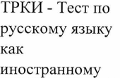 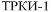 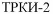 Biểu mẫu sốTên biểu mẫuXét điều kiện thực tậpCấp giấy giới thiệu học viên liên hệ địa điểm thực tậpGiấy giới thiệuDanh sách thực tậpBáo cáo kết quả thực tậpTRƯỜNG ĐẠI HỌC HỒNG ĐỨCĐơn vị: …………………………...CỘNG HÒA XÃ HỘI CHỦ NGHĨA VIỆT NAMĐộc lập – Tự do – Hạnh phúcTTMã học viênHọ và tênNgày sinhSố tín chỉ tích lũy đạt yêu cầuXét điều kiện thực tập1………Lê Văn A………….31Đủ điều kiện 2………Bùi Văn B………….25Không đủ điều kiện…………………….………….TRƯỜNG ĐẠI HỌC HỒNG ĐỨCĐơn vị: …………………………...CỘNG HÒA XÃ HỘI CHỦ NGHĨA VIỆT NAMĐộc lập – Tự do – Hạnh phúcTTHọ và tênMã số học viên Số CCCDQuê quán (huyện,tỉnh)Địa điểm được giới thiệu đếnGhi chú/thời hạn liên hệ địa điểm thực tập123…UBND TỈNH THANH HÓATRƯỜNG ĐẠI HỌC HỒNG ĐỨCCỘNG HÒA XÃ HỘI CHỦ NGHĨA VIỆT NAMĐộc lập - Tự do - Hạnh phúcTRƯỜNG ĐẠI HỌC HỒNG ĐỨCĐơn vị: …………………………...CỘNG HÒA XÃ HỘI CHỦ NGHĨA VIỆT Độc lập – Tự do – Hạnh phúcTTHọ và tênMã học viênĐịa điểm thực tậpGiảng viên hướng dẫnGhi chú123…     TRƯỜNG ĐẠI HỌC HỒNG ĐỨC          KHOA……………….............          Bộ môn .……………..............  CỘNG HÒA XÃ HỘI CHỦ NGHĨA VIỆT NAM                  Độc lập – Tự do – Hạnh phúc